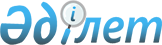 2009 жылы жұмыссыздарға арнап ақылы қоғамдық жұмыстар ұйымдастыратын шаруашылық субъектілерінің тізімін бекіту туралыМаңғыстау облысы Түпқараған аудандық әкімдігінің 2008 жылғы 12 желтоқсандағы N 816 қаулысы. Маңғыстау облысының Әділет департаменті Түпқараған ауданының Әділет басқармасында 2009 жылғы 24 қаңтарда нормативтік құқықтық кесімдерді мемлекеттік тіркеудің тізіліміне N 11-6-83 болып енгізілді

      Қазақстан Республикасының "Қазақстан Республикасындағы жергілікті мемлекеттік басқару туралы" 23.01.2001 жылғы және "Халықты жұмыспен қамту туралы" 23.01.2001 жылғы Заңдарына сәйкес аудан әкімдігі ҚАУЛЫ ЕТЕДІ:



      1. 2009 жылы аудан көлемінде жұмыссыздарға арнап ақылы қоғамдық жұмыстар ұйымдастыратын шаруашылық субъектілерінің тізбесі бекітілсін. Жалғанды: /Қосымша/



      2. Аудандық жұмыспен қамту және әлеуметтік бағдарламалар бөлімі (Д.Шүкірбаева) жұмыссыздардың ақылы қоғамдық жұмысқа жіберілуін және олардың еңбекақысын төлеуді ұйымдастырсын.



      3. Осы қаулының орындалысын бақылау аудан әкімінің орынбасары О.Жарылғаповаға жүктелсін.



      4. Осы қаулы ресми жарияланған күнінен бастап күнтізбелік он күн өткен соң қолданысқа енгізіледі.      Аудан әкімі                             С.У.Трумов      "КЕЛІСІЛДІ":

      Жарылғапова.О.Б

      С.Қани

      Аудандық экономика және бюджеттік

      жоспарлау бөлімінің бастығы

      30 желтоқсан 2008 жыл      Шүкірбаева Д.С.

      Аудандық жұмыспен қамту және

      әлеуметтік бағдарламалар бөлімінің бастығы

      30 желтоқсан 2008 жылТүпқараған ауданы әкімдігінің

2008 жылғы 30 желтоқсан

N 816 қаулысына 1 қосымша 2009 жылы аудан көлемінде жұмыссыздарға арнап

ақылы қоғамдық жұмыстар ұйымдастыратын

шаруашылық субъектілерінің тізбесі
					© 2012. Қазақстан Республикасы Әділет министрлігінің «Қазақстан Республикасының Заңнама және құқықтық ақпарат институты» ШЖҚ РМК
				N
Қоғамдық жұмыстар ұйымдастырылатын мекемелер атауы
Жұмыс-

сыздар тартыла-

тын қоғамдық жұмыс-

тардың түрлері
Бір жұмыс-

сызға жұмыс көлемі
Қоғам-

дық жұмыс мерзімі
Еңбекақы мөлшері(ең төменгі жалақы мөлшері)
Қаржылан-

дыру көзі
1Аудандық әкімдікКурьерМекемелерге және өтініш иелеріне жауап хаттар тарату3 айдан 6 айға дейін1,3Жергілікті бюджет қаражаты2Баутин селосы әкімдігіХалықтың санағын алу Салық жинау агенттері көмекшіле-рі50 үйдің санағын алу 30 үйге түбіршек тарату3 айдан 6 айға дейін1,5Жергілікті бюджет қаражаты3Ақшұқыр село әкімдігіСалық жинау агенттері Халықтың санағын алу көмекшіле-рі50 үйдің санағын алу 30 үйге түбіршек тарату3 айдан 6 айға дейін1,5Жергілікті бюджет қаражаты4Таушық село әкімдігіХалықтың санағын алу Салық жинау агенттері көмекшіле-рі50 үйдің санағын алу 30 үйге түбіршек тарату3 айдан 6 айға дейін1,5Жергілікті бюджет қаражаты5Қызыл-

Өзен село әкімдігіХалықтың санағын алу Салық жинау агенттері көмекшіле-рі50 үйдің санағын алу 30 үйге түбіршек тарату3 айдан 6 айға дейін1,5Жергілікті бюджет қаражаты6Аудандық қорғаныс бөліміӘскер қатарына шақыру қағаздарын таратушы30 адамға повестка тарату3 айдан 6 айға дейін1,5Жергілікті бюджет қаражаты7Қызылөзен селосындағы "Қараған түбек" ЖШСШөп шабу, қой қырқу, тері, жүн жинау5 қой қырқу, маусымдық шөп шабу, тері, жүн жинау3 айдан 6 айға дейін1,5Жергілікті бюджет қаражаты8БасқаларХаттар тарату, қарауыл, әр түрлі жұмыстар30 данадан астам хаттар тарату3 айдан 6 айға дейін1,3Жергілікті бюджет қаражаты